Supporting informationS1 Fig. Impacts of dextran sulfate sodium (DSS) and antepartum antibiotics on colitis induction and disease severity. In the ATB group, DSS caused a significant increase in diarrhea (A), Blood in the feces (B) especially on day 2, 4, and 5, but did not significantly influence weight loss (C). Stool consistency, rectal bleeding and weight loss were analyzed by applying two-way ANOVA followed by Sidak multiple comparison post hoc.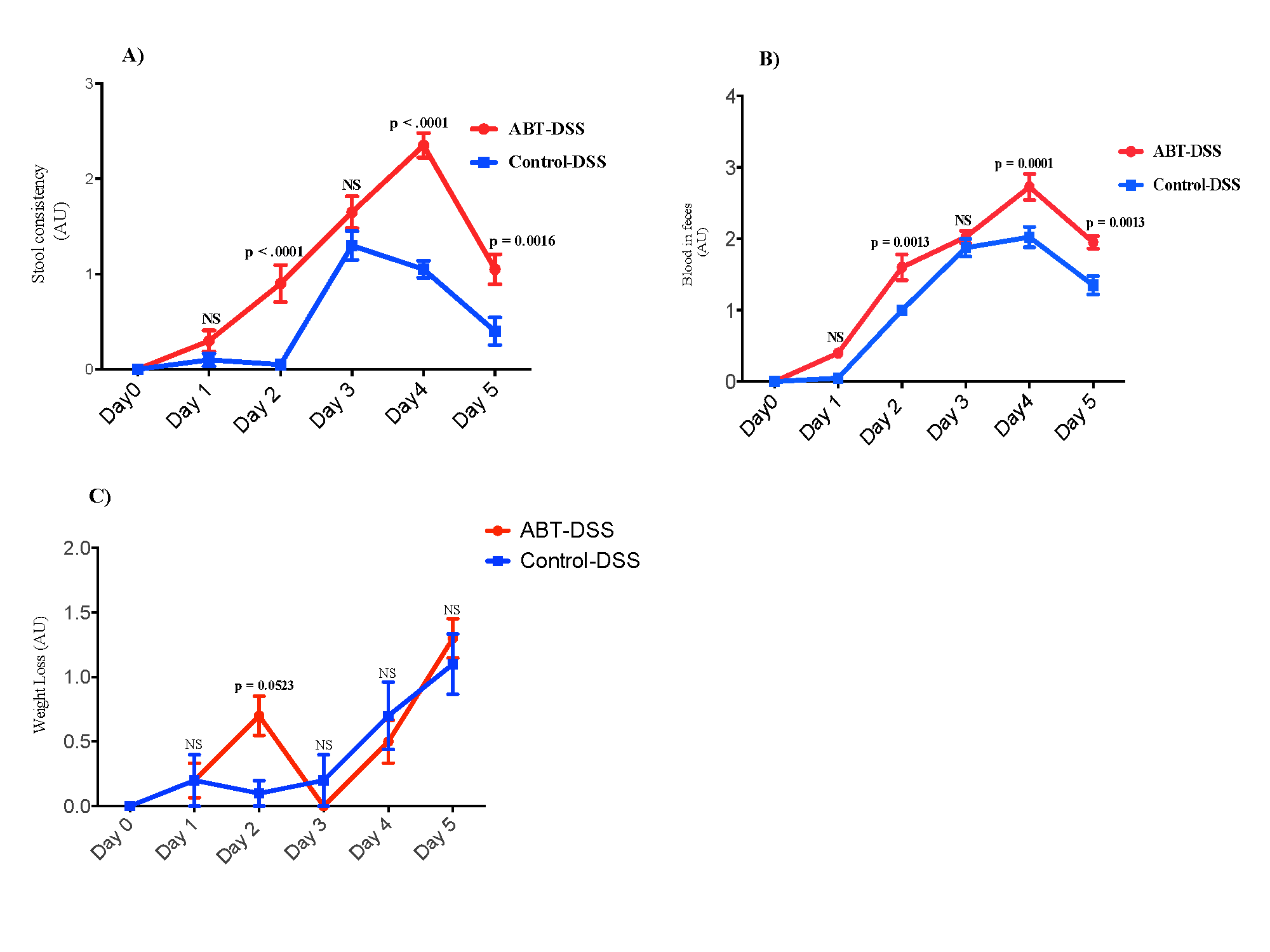 